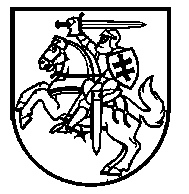 Lietuvos Respublikos VyriausybėnutarimasDĖL LIETUVOS RESPUBLIKOS VYRIAUSYBĖS 2004 M. BIRŽELIO 23 D. NUTARIMO NR. 795 „DĖL EISMO ĮVYKIO METU PADARYTOS ŽALOS NUSTATYMO IR DRAUDIMO IŠMOKOS MOKĖJIMO TAISYKLIŲ PATVIRTINIMO“ PAKEITIMO 2018 m. spalio 24 d. Nr. 1059VilniusLietuvos Respublikos Vyriausybė nutaria:1. Pakeisti Lietuvos Respublikos Vyriausybės 2004 m. birželio 23 d. nutarimą Nr. 795 „Dėl Eismo įvykio metu padarytos žalos nustatymo ir draudimo išmokos mokėjimo taisyklių patvirtinimo“:1.1. Pakeisti nurodytą nutarimą ir jį išdėstyti nauja redakcija (Eismo įvykio metu padarytos žalos nustatymo ir draudimo išmokos mokėjimo taisyklės nauja redakcija nedėstomos):„LIETUVOS RESPUBLIKOS VYRIAUSYBĖNUTARIMASDėl Eismo įvykio metu padarytos žalos administravimo ir DRAUDIMO išmokos mokėjimo taisyklių IR INDEKSUOTŲ DRAUDIMO SUMŲ DYDŽIŲ patvirtinimo Vadovaudamasi Lietuvos Respublikos transporto priemonių valdytojų civilinės atsakomybės privalomojo draudimo įstatymo 11 straipsnio 9 dalimi ir 19 straipsnio 16 dalimi, Lietuvos Respublikos Vyriausybė n u t a r i a:1. Patvirtinti Eismo įvykio metu padarytos žalos administravimo ir draudimo išmokos mokėjimo taisykles (pridedama).2. Nustatyti nuo 2019 m. sausio 1 d. indeksuotus draudimo sumų dydžius – 5 210 000 eurų dėl žalos asmeniui (įskaitant ir neturtinę žalą) ir 1 050 000 eurų dėl žalos turtui.“1.2. Pakeisti nurodytu nutarimu patvirtintas Eismo įvykio metu padarytos žalos nustatymo ir draudimo išmokos mokėjimo taisykles:1.2.1. Pakeisti pavadinimą ir jį išdėstyti taip:„EISMO ĮVYKIO METU PADARYTOS ŽALOS ADMINISTRAVIMO IR DRAUDIMO IŠMOKOS MOKĖJIMO TAISYKLĖS“.1.2.2. Pakeisti 1 punktą ir jį išdėstyti taip:„1. Eismo įvykio metu padarytos žalos administravimo ir draudimo išmokos mokėjimo taisyklės (toliau – šios Taisyklės) reglamentuoja žalos, padarytos eismo įvykio metu ar atsiradusios vėliau kaip eismo įvykio padarinys, administravimą ir draudimo išmokos mokėjimą dėl eismo įvykio, kuriam įvykus transporto priemonės valdytojui dėl nukentėjusiam trečiajam asmeniui padarytos žalos kyla civilinė atsakomybė ir pagal Lietuvos Respublikos transporto priemonių valdytojų civilinės atsakomybės privalomojo draudimo įstatymą (toliau – Įstatymas) turi būti mokama draudimo išmoka.“1.2.3. Pakeisti 6 punktą ir jį išdėstyti taip:„6. Eismo įvykio metu padarytos žalos dydis ir nukentėjusiems tretiesiems asmenims mokėtinos draudimo išmokos dydis nustatomas vadovaujantis Lietuvos Respublikos civiliniu kodeksu, Įstatymu, kitų teisės aktų nuostatomis, reglamentuojančiomis eismo įvykio metu padarytos žalos dydžio nustatymą, ir atsižvelgiant į eismo įvykio dalyvių kaltės laipsnį dėl eismo įvykio, atsakingo draudiko – draudimo įmonės, apdraudusios atsakingo už padarytą žalą asmens civilinę atsakomybę (toliau – atsakingas draudikas), ar Lietuvos Respublikos transporto priemonių draudikų biuro (toliau – Biuras) įgaliotų asmenų (paskirtų ekspertų) ataskaitas ar išvadas dėl žalos, nukentėjusio trečiojo asmens, apdraustojo pateiktus dokumentus dėl žalos, eismo įvykio aplinkybių ir eismo įvykio dalyvių atsakomybės, kitų šiose Taisyklėse nurodytų asmenų pateiktus dokumentus, leidžiančius nustatyti eismo įvykio aplinkybes ir padarytos žalos dydį. Kai teismas yra priėmęs sprendimą dėl žalos atlyginimo arba patvirtinęs taikos sutartį byloje pagal nukentėjusio trečiojo asmens ieškinį dėl žalos atlyginimo, žalos dydis nustatomas atsižvelgiant į įsiteisėjusį teismo sprendimą arba teismo patvirtintą taikos sutartį dėl žalos atlyginimo. Biuras, vadovaudamasis šiomis Taisyklėmis, administruoja žalą, nustato eismo įvykio metu padarytos žalos dydį, apskaičiuoja ir moka draudimo išmokas nukentėjusiems tretiesiems asmenims Įstatymo 17 straipsnyje nustatytais atvejais.“1.2.4. Pakeisti 12 punktą ir jį išdėstyti taip:„12. Patirtos neturtinės žalos dydis apskaičiuojamas vadovaujantis Eismo įvykio metu padarytos neturtinės žalos dydžio nustatymo rekomendacijomis, kurias tvirtina Vyriausybė ar jos įgaliota institucija. Tuo atveju, jeigu nukentėjęs trečiasis asmuo nesutinka dėl apskaičiuotos neturtinės žalos dydžio, jis turi teisę su pretenzija kreiptis į atsakingą draudiką ar Biurą dėl neturtinės žalos dydžio patikslinimo, o šalims nesusitarus – į teismą.“1.2.5. Pakeisti 49 punktą ir jį išdėstyti taip:„49. Jeigu, pateikus pretenziją atlyginti žalą atsakingam draudikui ar Įstatymo 17 straipsnyje nustatytais atvejais – Biurui, per šių Taisyklių 48 punkte nustatytus terminus nuo pretenzijos pateikimo dienos neišmokama draudimo išmoka arba nepateikiamas motyvuotas atsakymas į pretenziją, nukentėjęs trečiasis asmuo įgyja teisę kreiptis dėl žalos atlyginimo į teismą Lietuvos Respublikos civilinio proceso kodekso nustatyta tvarka.“1.2.6. Pakeisti 69 punktą ir jį išdėstyti taip:„69. Su žalos administravimu ir draudimo išmokos mokėjimu susijusios šių Taisyklių nuostatos atitinkamai taikytinos ir tais atvejais, kai klausimus dėl žalos administravimo ir draudimo išmokos mokėjimo sprendžia Biuro arba atsakingų draudikų atstovai, nagrinėdami pretenzijas.“2. Šis nutarimas įsigalioja 2018 m. lapkričio 1 d.Ministrą Pirmininką pavaduojantis finansų ministras	Vilius Šapoka